ПроектТема: «Знакомство с дымковской игрушкой»Проект разработан: Алексеенко Галина Михайловна, воспитательМБДОУ «ДСКВ»№31 «Березка»ПроектТема: «Знакомство с дымковской игрушкой»Проект разработан: Алексеенко Г М, воспитатель МБДОУ «ДСКВ» № 31 «Березка»Паспорт проекта:Вид проекта: познавательно-творческийПродолжительность: апрель 2013 (неделя)Актуальность.Дымковские  игрушки привлекают и  взрослых, и детей. Эти глиняные игрушки  радуют глаз, поднимают настроение, раскрывают мир веселого праздника. Дымковские игрушки просты, но своеобразны, наивны и выразительны. Они дают возможность показать  творчество художника, отразить в своей работе эстетическое видение и чувствование окружающего мира.Использование дымковской народной игрушки в детском саду дает возможность решать задачи художественного развития и воспитания детей; постоянное продуманное знакомство с промыслом, планомерное, целенаправленное обучение лепке и росписи игрушек позволяет добиваться хороших изобразительных навыков у детей, развивает у них творческую инициативу, уверенность, активность, самостоятельность; воспитывает интерес к народному творчеству. Дымковская  игрушка является особым видом народного творчества. Она будит мысль и фантазию ребенка. От занятия к занятию в ходе данного проекта развивается фантазия и воображение ребенка; вся деятельность подводит его к восприятию художественных достоинств игрушки, учит сравнивать их, выделять  отличительные признаки, красоту, декоративность и учит любоваться дымковской игрушкой.Цель проекта: Учить видеть красоту цвета в народных игрушках(дымковских).Развивать эстетическое восприятие через приобщение к декоративной деятельности.Задачи проекта:1. Познакомить детей с дымковской игрушкой и вызвать у них интерес к этому виду народного творчества. 2. Сформировать навыки технического исполнения дымковской росписи. 3. Сформировать у детей отношение к цвету как важнейшему свойству в развитии эстетического вкуса. 4. Создать условия для приобщения детей и родителей к народному творчеству при помощи дымковской игрушки.5.Воспитывать положительный эмоциональный отклик на красоту узора дымковской игрушки, радость от созданного изображения.Предполагаемый результат.-Расширить и углубить знания и представления детей о народной игрушке(дымковской).-Учить выделять характерные особенности данного промысла.-Формировать умение рисовать элементы дымковской росписи.-Воспитывать уважительное отношение к народным мастерам.План реализации проекта.Подготовительный этап:1.Подбор литературы о народном промысле "дымка", иллюстраций и поделок (дымковских изделий). 2.Изготовление плоскостных силуэтов дымковских игрушек3.Рассматривание иллюстраций и изделий дымковских мастеров. 4.Беседа о "дымке". 5.Изображение основных элементов дымковской росписи в порядке усложнения. Основной этап:1.Конспект занятия в старшей группы.«Декоративное рисование по мотивам Дымковской росписи.2.Конспект занятия в подготовительной группе.«Роспись дымковской игрушки»3.Коллективная работа «Птичий двор. Стадо на лугу.»4.Дидактические игры.«Узнай по силуэту»,           «Разрезные картинки»«Составь узор»,                   «Найди лишнее»,        «Что изменилось?»,            «Узнай элементы узора»,«Дымковская мозаика»,    «Красота дымковского орнамента»5.Консультация для родителей: «Влияние народных промыслов «Дымка» на эстетическое воспитание детей дошкольного возраста»Заключительный этап. Коллективная работа «Птичий двор. Стадо на лугу»Вывод:В результате реализации проекта у детей появился устойчивый интерес к дымковской игрушке, дети научились хорошо ориентироваться на листе бумаги, усвоили цвета данной росписи, могут назвать все ее элементы, узнали приемы рисования и научились составлять узоры. 
Ребята научились воспринимать прекрасное и доброе, любоваться красотой. СПИСОК  ЛИТЕРАТУРЫ.1. Давыдова Г.Н. Нетрадиционные техники рисования в детском саду. М. 2010.2. Лыкова И.А. Программа «Цветные ладошки», «Карапуз-Дидактика» Творческий центр СФЕРА, М. 2008.3. Никитина А.В. «Нетрадиционные техники рисования в детском саду».    «КАРО» Санкт - Петербург, 2007.4. Рисование с детьми дошкольного возраста. Нетрадиционные техники, планирование, конспекты занятий. Под редакциейР.Г.Казаковой. М. Творческий Центр 2008.5. Необыкновенное рисование. Художник Соловьева О. М. Мозаика Синтез., 2007.6. Соломенникова О.А. «Радость творчества», Москва-Синтез, М. 2006.Приложение к проектуЗанятие по рисованию в старшей группе «Декоративное рисование по мотивам Дымковской росписи»Программные задачи:1. Закрепить знания о дымковских игрушках.2.Формировать умение рисовать элементы дымковской росписи с помощью печатки-тычка, ватной палочки и кисти.3.Закрепить умение детей создавать декоративную композицию в жанре дымковской росписи;4.Развивать чувство цвета при составлении узора.5.Воспитывать уважение к труду народных мастеров, восхищение их творчеством.Оборудование: Несколько   рисунков  дымковских игрушек,  картинки с элементами  дымковского узора;  акварельные краски, кисточки, вода, салфетки,  готовые шаблонные рисунки дымковской барышни, печатки-тычки.Предварительная работа: Рассказ воспитателя,  рассматривание альбомов, картин о дымковских  игрушках; беседы; беседы о дымковской игрушке.  Ход занятия.Воспитатель: Сегодня, дети, я приглашаю вас на  галерею рисунков дымковской игрушки.. Посмотрите как здесь красиво! А  как много  разных барышень! Давайте их рассмотрим. (Дети самостоятельно рассматривают игрушки, расписанные в стиле Дымки). Какие они все яркие, красивые и очень разные. Но что-то у них есть и общее! Ребята, подумайте и скажите, как называются все эти игрушки? (Дымковские)Беседа.- А почему они так называются?- Далеко-далеко, за дремучими лесами, за зелёными полями, на берегу голубой речки стояло большое село. Каждое утро вставали люди, затапливали печи, и из трубы домов вился голубой дымок. Домов в селе было много. Вот и прозвали то село Дымково. Жили в том селе весёлые и озорные люди. Любили они лепить весёлые, яркие, красочные игрушки, свистульки. Много их наделают за долгую зиму.  А когда поднимется в небе золотое весеннее солнышко, убежит снег с полей, весёлые люди выносили свои весёлые игрушки и ну свистеть – зиму прогонять, весну славить.Весёлые игрушки продавали в разных городах и деревнях. А по имени этого села и игрушки стали называть дымковскими.- послушайте, пожалуйста, какие красивые стихи об этих игрушках написали! Водоноска За студеною водицейВодоноска - молодица, Как лебедушка плывет,Ведра красные несет На коромысле не спеша. Посмотри, как хороша Эта девица - краса, Тугая черная коса, Щечки алые горят, Удивительный наряд: Сидит кокошник горделиво, Как лебедушка плывет, Песню тихую поет.Няня В кокошнике няня, На руках Ваня. И хорош, и пригож Ваня, Не забудь няню, Когда подрастешь.Всадник на коне Бока крутые, рога золотые, Копытца с оборкой, А на спине - Егорка.- Какого цвета бывают дымковские игрушки? (Всегда только белые)- А  какие  узоры на дымковских игрушках? (Прямая линия, волнистая линия, точка, круг, кольцо, клетка, решётка)- Какого цвета больше? Какие цвета использованы?- Какими приёмами выполняются узоры? (тычком, концом кисти, )- Посмотрите на эти барышни: чем они друг на друга похожи? ( У  всех широкие платья, юбки, фартуки, красиво разукрашены)  - Правильно!  А вот у этих платья белыми остались! Они обиженные стоят на стороне. Давайте поможем барышням, разрисуем их платья.  Пусть они тоже гордо стоят на этой выставке, и радуются, что их тоже нарядили красивыми  красками. Постарайтесь сделать яркими и нарядными. Не забудьте: линии проводим кончиком кисточки, а круги наносим печатками способом тычка, а круги- ватной палочкой.физминуткаМы старались рисовать (руки в стороны)Трудно было не устать (наклоны туловища в стороны)Мы немножко отдохнём (присесть, руки вперёд)Рисовать опять начнём (встать, опустить руки)Самостоятельная работа детей.Во время самостоятельной работы воспитатель держит в поле зрения всех детей, помогать затрудняющимся в создании композиции, следит за посадкой, за техникой исполнения работ.- А теперь  заканчивайте свои работы, дорисовывайте узоры, а потом  посмотрим  рисунки.Итог: воспитатель вывешивает все рисунки, предлагает выбрать самых нарядных барышень и  ответить на вопросы:1.         Какая работа тебе больше всего понравилась? Почему?2.         Что тебе больше всего здесь понравилось?3.         Что особенного в этой работе?4.         Чем отличается от других эта работаВоспитатель читает стих-е.Все игрушки не простые,А волшебно- расписные,Белоснежны, как березки,Кружочки, клеточки, полоски –Простой, казалось бы узор,Но отвести не в силах взор. Молодцы, все старались создать новые  красивые дымковские узоры. Конспект занятия  в подготовительной группе«Роспись дымковской игрушки»Задачи: 1.Закреплять навыки рисования элементов дымковской росписи (кружок, точка, полоски, сетка, кольцо)?2.закрепить знание о процессе изготовления дымковской игрушки и умение рассказывать об этом.3.Учить детей самостоятельно выбирать приемы и элементы росписи, сочетание цветов, передавать свое отношение к рисунку.4.развивать чувство цвета, воображение.5.воспитывать уважение к труду народных мастеров, восхищение их творчеством; самостоятельность и творчество.6.прививать интерес и любовь к народному искусству, к Родине, к своему народу.Материал: готовые шаблонные рисунки дымковской игрушки, акварельные краски, кисти, салфетки, баночки с водой.Ход: входим в группу.В- ль: Яркий цветик семицветикПринесла ребята вам.Каждый лепесток секретикРазгадать поможет нам.Давайте лопнем лепесточки и посмотрим что там за секрет. Из лепестков выпадают картинки с элементами дымковской росписи. Что же это, какие то кружочки, точки, сеточки. Я не понимаю, может вы мне поможете?Дети : это элементы дымковской росписи.В- ль: молодцы, правильно отгадали. Сегодня я приглашаю вас на выставку замечательных умельцев. Посмотрите сколько тут красивых, ярких, нарядных предметов. Эти вещи радуют нас своей красотой. Как называются эти игрушки?Дети: дымковские.В- ль: правильно. А почему их так назвали?Дети: потому что их сделали в селе Дымково, которое расположено на берегу реки Вятки.В- ль: почему же село это назвали Дымково?Дети: зимой когда там топят печки, а летом когда туман село стоит как будто в дымке.В- ль: да, вот там в старину и зародилась эта игрушка. Из чего же мастера делали дымковскую игрушку?Дети: делали эту игрушку из глиныВ- ль: но глина коричневая не красивая, как же игрушки получились такие веселые, нарядные?Дети: сначала игрушку лепили, потом подсушивали, обжигали в печи, покрывали белой краской и расписывали.В- ль: какие элементы росписи использовали мастера для игрушки?Дети: круги, полоски, точки, сетка, кольцо.В- ль: какие цвета используют мастерицы для росписи игрушки?Дети: малиновый, красный, желтый, зеленый, синий, оранжевый.В- ль: а как одним словом можно сказать про цвета, краски?Дети: яркие, нарядные, веселые, праздничные.В- ль: посмотрите внимательно, все ли игрушки похожи друг на друга?Дети: нет, у них разная форма.В- ль: а есть ли что- нибудь общее?Дети: общие элементы узора.В- ль: мне очень понравилось как вы рассказали о дымковской игрушке и я вас приглашаю отправиться в село Дымково и стать мастерами, которые умеют делать забавные игрушки и украшать их яркими узорами. Село стоит на берегу реки, на чем же можно отправиться туда?Дети: на лодке (имитация движений, переплыть (имитация)В- ль: вот мы и приплыли в село Дымково. Это у нас мастерская светлая, просторная, и все тут есть для превращения обычной фигурки в настоящую расписную дымковскую игрушку. Настроились? У меня для вас есть игрушки, которые не успели расписать мастера. Давайте им поможем. Выбирайте какая игрушка больше вам нравиться, какую бы вы хотели расписать и занимайте места в мастерской. Какую игрушку выбрали? Садитесь по удобнее, закройте глаза и подумайте, как вы распишите свою фигуру, представьте что получиться.Самостоятельная работа детей под спокойную народную музыку (помощь затрудняющимся детям, инд. раб.)Готовые работы выкладывают на общий стол, дети их рассматривают.В- ль: какая работа больше всего понравилась, почему? (ответы детей).Вот наши игрушки засветились и стали ненаглядными. И впрямь на них не наглядеться. Даже на душе стало радостно.Все игрушки не простые,А волшебно расписные.Белоснежны как березки,Кружочки, клеточки, полоски.Простой казалось бы узор,Но отвести не в силах взор.Спасибо вам за вашу работу, дорогие мастера.Коллективная работа «Птичий двор. Стадо на лугу.»Программные задачи:1.Продолжать развивать навыки общения в совместной деятельности. Продолжать учить самостоятельно расписывать узором фигурки животных (птиц), используя знания об элементах, композиции, цветосочетании росписи, полученные на занятиях. 2.Выполнять роспись на игрушках (бумажных силуэтах) в определенной последовательности.3.Развивать творческие способности.Материал к занятиям: дымковские игрушки, 2 картины «Луг», «Птичий двор», кисточка, клей. Магнитофон и диск с записью русских народных мелодий. Плакаты с элементами дымковской росписи, и цветовой палитрой данной росписи.Для детей – бумажные силуэты птиц и животных, краски гуашь, кисточка, тычок, ватная палочка, тряпочка, баночка с водой.Ход занятияРаздается стук в дверь, и в групповую комнату вбегает Незнайка.Незнайка: Ой, здравствуйте, ребята. Здравствуйте. Я так спешил, так спешил, чуть шляпу не потерял.Воспитатель: Отчего же ты так спешил Незнайка?Незнайка: Я случайно узнал, что вы сегодня будете говорить о народных мастерах-умельцах и их искусстве. Я тоже хочу об этом все-все знать. Можно я у вас останусь на занятии, здесь так интересно.Воспитатель: Ну, что, ребята, разрешим Незнайке остаться?Дети: Да!Воспитатель: Садись, Незнайка, рядом с ребятами.Рассказ воспитателя.Ребята, сейчас я расскажу вам одну историю. Много лет тому назад не было заводов, фабрик, на которых изготавливались игрушки, посуда, мебель.Люди, живущие в деревнях и селах, все необходимое делали своими руками. Так зародилось русское народно-прикладное творчество.На севере нашей страны в одном селе на берегу реки Вятки живут замечательные мастера, которые умеют делать из глины забавные игрушки.Игрушки эти не простые, а нарядно-расписные:Белоснежны, как березки, кружочки, клеточки, полоски –Простой казалось бы узор, но отвести не в силах взор.Беседа.- как называются эти игрушки?Дети рассматривают дымковские игрушки.- Назовите игрушки, стоящие на столе.- Какого цвета фон игрушек?- Какими элементами росписи они украшены?- Как расположены элементы на игрушках?- Какие цвета используют художники для росписи сувениров из Дымки?Постановка цели.Сегодня, ребята, вы сами сможете стать дымковскими мастерами. Будете расписывать игрушки. У одних мастеров на столах лежат фигурки козликов и баранов. А у других мастеров – фигурки петушков и курочек. Мы не только распишем фигурки, но и составим интересные картинки.Посмотрите на первой картинке стоит птичница. Она вышла покормить птиц. На второй картинке изображен пастух, который вышел пасти стадо. Когда вы распишите животных и птиц, мы их сюда прикрепим.Когда вы будете расписывать фигурки, то не забудьте, что сначала нужно закрасить отдельные части, а затем наносить узор.- Что сначала нужно закрашивать у баранов и козликов? Каким цветом?- Что сначала нужно закрасить у птиц? Каким цветом?- Чем будете наносить узор?Физминутка «Матрешки»Мы веселые матрешки, ладушки, ладушки,На ногах у нас сапожки, ладушки, ладушки, В сарафанах наших пестрых, ладушки, ладушки, Мы похожи, словно сестры, ладушки, ладушки.Подумайте, каким узором вы будете украшать свои игрушки и приступайте к работе. Самостоятельная работа. Оказание индивидуальной помощи.Наблюдаю за работой детей, оказываю индивидуальную помощь. Расписанные бумажные силуэты прикрепляю на картины.Анализ работ.- А теперь, ребята, мы рассмотрим получившиеся картины и игрушки. - Можно ли эту картину назвать «Птичий двор»? «Стадо на лугу»? Почему?- Какой козлик (барашек) похож на дымковского? Почему?- Какой из них самый яркий?- Какой расписан аккуратно?- у какой курочки (петушка) необычный узор? Какая птица не похожа на других?- Какая из них самая нарядная?Воспитатель: Незнайка, а тебе понравились наши картины?Незнайка: Да, очень понравились. Посмотрите, какую я расписал игрушку. Она вам нравится?- Из каких элементов я составил узор? Какие цвета использовал при росписи?Ну что же, ребята, наше занятие подошло к концу. Все вы сегодня постарались и у нас получились большие и интересные картины. Такие картины можно сделать только всем вместе, сообща.Дидактические игрыРазрезные картинки»Дидактическая задача. Закрепить знания о выразительных средствах, применяемых в разных промыслах, упражнять в составлении целой картинки и отдельных частей, развивать внимание, сосредоточенность, стремление к достижению результата, наблюдательность, творчество, вызвать интерес к предметам декоративного искусстваМатериал. Два одинаковых плоскостных изображения различных предметов, одно из которых разрезано на части (можно подготовить варианты разрезных изделий, поделив их на четыре-восемь частей различной геометрической формы).Игровые правила. Быстро составить из отдельных частей изделие в соответствии с образцом.Ход игры. В игре может принять участие один ребенок или группа. Воспитатель показывает образцы, дает возможность внимательно их рассмотреть. По  сигналу взрослого играющие собирают из частей изображение какого-либо изделия. Выигрывает тот, кто первым справится с заданием.«Найди лишнее»Дидактическая задача Учить находить предметы определенного промысла среди предложенных развивать внимание, наблюдательность, речь- доказательство.Материал. Три-четыре изделия (или карточки с их изображением) одного промысла и одно - любого другого.Игровые правила. Выигрывает тот, кто быстро и правильно найдет лишнее изделие, т.е. непохожее на другие, и сможет объяснить свой выбор.Ход игры. Выставляются четыре-пять предметов. Следует найти лишний и объяснить почему, к какому промыслу относится, что ему свойственно.Варианты. В игре может быть постоянный ведущий. Тот игрок, кто правильно ответит, получает фишку (жетон). Победителем станет тот, кто соберет больше кетонов.«Что изменилось»Дидактическая задача. Закреплять представление о какой-либо росписи, развивать наблюдательность, внимание, память и быстроту реакций, учить анализировать, находить отличия в узорах разных предметов и уметь объяснять их.Материал. Предметы разных промыслов.Игровые правила. Игрок, первым заметивший изменение, должен быстро поднять руку для ответа, правильно определить, что изменилось. Если ответ верный, он становится ведущим.Ход игры. Воспитатель (или ведущий) ставит перед игроками пять предметов различных росписей. Внимательно рассмотрев их, запомнив расположение, игроки отворачиваются. Ведущий меняет предметы местами или убирает какой-либо. Задача играющих угадать, что изменилось. Если задача решена, выбирается другой ведущий, игра продолжается.«Составь узор»Дидактическая задача. Учить составлять декоративные композиции- располагать элементы, подбирая их по цвету, на разнообразных силуэтах в стиле определенного     промысла, развивать чувство симметрии, ритма, наблюдательность, творчество.Материал. Плоскостные изображения различных предметов; элементы росписи, вырезанные по контуру; образцы украшенных узором силуэтов. Игровые правила. Составить на выбранном силуэте из отдельных элементов узор в соответствии с правилами и традициями данной росписи (принцип передвижной аппликации).Ход игры. В игре может принять участие один ребенок или группа. Силуэты предметов, которые следует украсить, играющие выбирают по желанию. Выбрав нужное количество элементов, составляют узор. Работу игрок может выполнять, копируя узор образцов или придумывая свою композицию.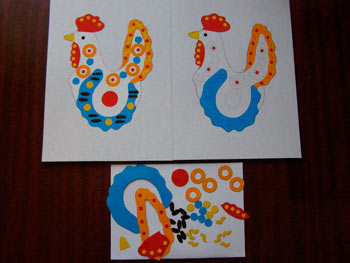 «Дымковская мозаика»Дидактическая задача Уточнить и закрепить представление об элементах дымковской росписи, развивать память, композиционные умения. Воспитывать желание создавать оригинальные дымковские игрушки.Материал плоскостные изображения различных дымковских игрушек, набор мелких плоскостных элементов дымковских узоров.Ход игры:  Предложить детям создать свою собственную дымковскую игрушку.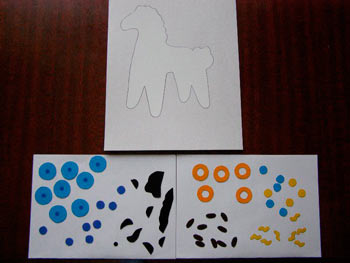 «Узнай элементы узора»Дидактическая задача. Уточнить и закрепить представление об основных элементах какой-либо росписи, учить вычленять отдельные     элементы узора,     развивать     наблюдательность, внимание, память и быстроту реакции, вызвать интерес к росписи.Материал. Большие карты, украшенные какой-либо росписью, в нижней части которых три-четыре свободных окошка. Маленькие карточки с отдельными элементами узора, среди которых варианты росписи, отличающиеся цветом, деталями.Игровые правила. Определить, какие из предложенных карточек с изображением элементов росписи подходят к элементам узора основной карты. Ход игры. Получив большую карту и несколько маленьких, внимательно рассмотрев их, играющие выбирают те элементы, которые встречаются в узоре, и выкладывают их в пустые окошки. Ведущий следит за правильностью выполнения задания.«Красота дымковского орнамента»Дидактическая задач: дать понятие соответствия узоров размеру и форме украшаемой поверхности.Ход игры:   у детей листы бумаги «мониторы компьютеров» - расчерченные по типу математического коврика для блоков Дьенеша, фломастеры.— Ребята, давайте изобразим дымковский узор на наших компьютерах. Будьте внимательны! Включите мониторы. Вертикальная строка обозначает   цвета, которые используются в дымковской росписи. Назовите их и нарисуйте в первую вертикальную строку. А теперь посмотрим, какие элементы используют художники Дымкова. Нарисуйте их в верхней горизонтальной графе таблицы. Осталось нашему компьютеру воспроизвести все варианты цветных элементов. «Узнай по силуэту»Дидактическая задача: совершенствовать умение детей различать игрушки дымковских и филимоновских мастеров. Развивать восприятие, внимание.Материал:  изображения силуэтов дымковских и филимоновских мастеров.Ход игры: Предложить детям определить к какому типу игрушек относится то или иное изображение, и составить из них пары( людей, коней, петухов) слева -дымковские , справа- филимоновские.Консультация для родителей.«Влияние народных промыслов «Дымка» на эстетическое воспитание детей дошкольного возраста»Эстетическое воспитание в детском саду – это ежедневная работа во всех видах деятельности ребенка. Никакая самая прогрессивная методика не в силах сделать человека, умеющего видеть и чувствовать прекрасное.Решение вопросов эстетического воспитания на занятиях по изобразительной деятельности не приведет к желаемым результатам. Поэтому необходимо стараться учить детей увидеть прекрасное в природе, слышать музыку, чувствовать в поэзии и в результате передавать увиденное посредством изображения.С давних пор дошкольная педагогика признает огромное воспитательное значение народного искусства. Через близкое и родное творчество своих земляков детям легче понять и творчество других народов, получить первоначальное эстетическое воспитание.Начинать работать по приобщению детей дошкольного возраста к народному искусству, можно обратиться к народному промыслу – дымковская игрушка, так как именно дымковская игрушка разносторонне воздействует на развитие чувств, ума и характера ребенка.Перед началом работы нужно изучить материалы, касающиеся истории дымковской  игрушки, уточнить методы и приемы, используемые при ознакомлении детей дошкольного возраста с этим промыслом и обучении их лепке и росписи.Практический материал можно сделать самостоятельно. Это плоскостные и объемные изделия, расписанные дымковской росписью, а самое главное – нарисовать основные элементы росписи в порядке их усложнения.Детям нужно рассказать, что самый сложный узор состоит из простейших элементов: круг, дуга, точки, горошины, прямая и волнистая линия и т.д.Показать, как нарисовать несложный узор, затем предложить детям сделать это самим. Постепенно дети должны усвоить элементы росписи.Знакомя детей с изделиями, надо представить каждую вещь ярко, эмоционально, используя различные сравнения, эпитеты. Все это вызовет у дошкольников интерес к народной игрушке, чувство радости от встречи с прекрасным.Для облегчения рисования мелких округлых форм (точки, горошины) дети должны сразу же пользоваться палочкой с накрученной на конце ваткой.Народное искусство, жизнерадостное по колориту, живое и динамичное по рисунку, реалистическое в образах, пленяет и очаровывает детей, отвечает их эстетическим чувствам. Постигая это искусство, дети в доступной форме усваивают нравы и обычаи своего народа.Ознакомление с дымковской игрушкой оказывает большое влияние на дошкольников: способствует формированию глубокого интереса к различным видам искусства, развивает детское творчество и формирует эстетический вкус, воспитывает любовь к родному краю.Очень точно об этом сказал В.А. Сухомлинский: «Истоки способностей и дарования детей на кончиках пальцев. От пальцев, образно говоря, идут тончащие ручейки, которые питают источники творческой мысли. Чем больше уверенности и изобретательности в движениях детской руки, тем тоньше взаимодействие с орудием труда, тем сложнее движения необходимы для этого взаимодействия, тем глубже входит взаимодействие рук с природой, с общественным трудом в духовную жизнь ребенка. Другими словами, чем больше мастерства в детской руке, тем умнее ребенок».